О ходе реализации муниципальной программыМоргаушского района Чувашской Республики«Развитие культуры и туризма»Заслушав и обсудив отчет о ходе реализации муниципальной программы Моргаушского района Чувашской Республики «Развитие культуры и туризма», Моргаушское районное Собрание депутатоврешило:Информацию о ходе реализации муниципальной программы Моргаушского района Чувашской Республики «Развитие культуры и туризма» принять к сведению.Глава Моргаушского района    Чувашской Республики                                                                             И.В. НиколаевЧăваш РеспубликинМуркаш районěнДепутачěсен ПухăвěЙЫШĂНУ27.07.2021 г № С-11/3Муркаш сали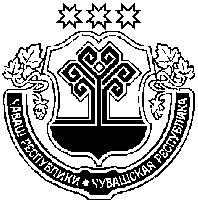 Чувашская Республика  Моргаушское  районное Собрание депутатовРЕШЕНИЕ27.07.2021 г. № С-11/3село Моргауши                                                                         